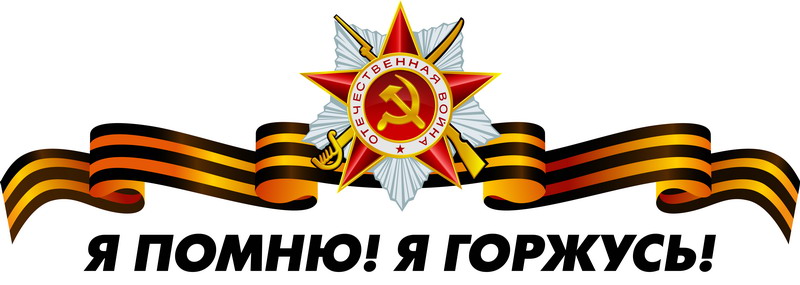 «Посмотри внучек кто это?» - спросил как то   мой отец еще маленького моего сына Диму. «Это мама моя – только военная» - ответил Дима. «Нет внучек, это твоя прабабушка Здор Елизавета Павловна» - ответил Диме мой отец. Да, я родилась и похожа на совою бабушку лишь потому, что она осталась жива на той ужасной войне.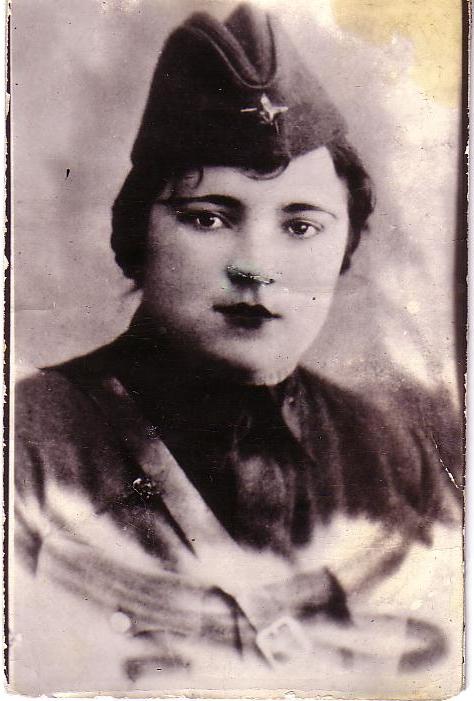 Здор (Бобош) Елизавета Павловна - родилась 16 декабря 1920г. в с.Первые Малые Алабухи Большегрибановского р-на, Воронежская обл,  умерла 25 марта 2002г. село Вороновица, Украина. Жила бабушка в России под  Воронежом. Только закончила медицинское училище, как началась Великая отечественная война. Молодая фельдшерица, не сомневаясь, подала заявление с просьбой об отправке на фронт. Летом 1941 года была призвана на действительную военную службу в качестве лейтенанта медицинской службы в Воронежском госпитале старшей хирургической сестрой. Зимой этого же года была направлена на передовую. В связи с тяжелыми боями возле Дона в июле 1942 года пришлось оставить медсанчасть и взяться за оружие. За отвагу и мужество в бою, она и другие медслужащие, были награждены орденами и медалями. После ликвидации прорыва немцев, медслужащие вернулись к своей службе, спасать раненых.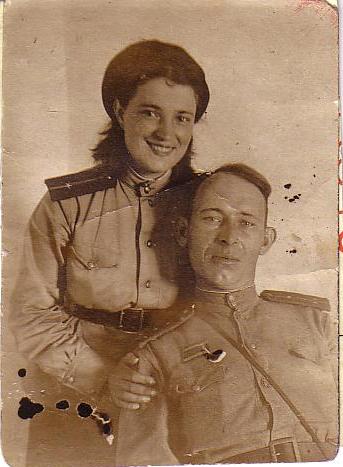 Зимой 1942 года бабушка была направлена на Донской фронт в госпиталь для легко раненных. Начальник госпиталя Шершевер Арон Моисеевич. А в конце этого года и начале 1943 года началось грандиозное наступление Донского и Воронежского фронтов. В госпиталь начали поступать легко и тяжело раненные воины нашей Красной армии. Работа продолжалась круглыми сутками. Здесь на операционный стол и попал мой дедушкаЗдор Григорий Митрофанович - родился 18 декабря 1914 года. село Новый Белоус, Черниговская область, умер 07 декабря 1976 года село Вороновица, Украина.                                                                                                                                                                                                                                                                                                                                                                                                                    Жил дедушка в Белоруссии на Гомельщине. В 1938 году поступил в Кремлевское Краснознаменное училище, которое окончил в мае 1941 года в звании старшего лейтенанта.  В ноябре прямо с парада на Красной площади дедушка ушел воевать с немецко–фашистскими захватчиками. Под Москвой на Серебряных прудах батальон под командованием моего дедушки учавствовал в успешном прорыве немецких позиций. Враг был отброшен от Москвы более чем на 100 км. В этом сражении  дедушка был впервые тяжело ранен. По окончании лечения был направлен на Донской фронт, где при очередном наступлении был опять тяжело ранен и направлен в госпиталь в котором и познакомился с моей бабушкой. В 1943 году за грамотное проведение боевой операции при минимальных потерях личного состава на Воронежской земле дедушке было присвоено очередное звание.С 1943 года началось наступление наших войск по всем фронтам. Больше Красная армия не отступала.Потом были сильнейшие бои под Ясами, озеро Балатон, Будапешт и Вена.День победы мои дедушка и бабушка встретили в Австрии в Вене.Награды бабушки Здор Елизаветы Павловны:- Орден «Отечественной войны II степени».- Орден «Богдана Хмельницкого».- Медаль «За победу над Германией».- Медаль «Георгий Жуков».- Медаль «Ветераны труда».- Все медали в ознаменование годовщин  «За победу  над Германией».- Все медали в ознаменование годовщин «Советской Армии» до 202 года.У бабушки одно легкое и одно тяжелое ранение.Награды дедушки Здор Григория Митрофановича:- Орден «Красной звезды».- Орден «Отечественной войны II степени».- Две медали «За боевые заслуги».- Медаль «За оборону Москвы».- Медаль «За победу над Германией».- Все медали в ознаменование годовщин  «За победу  над Германией».У дедушки два легких и три тяжелых ранения. 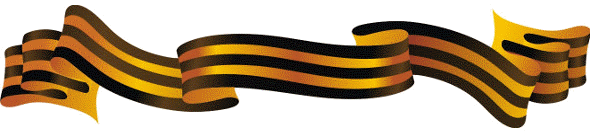 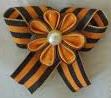 Работник АО ЮТЭК - Лангепас» - Чернобаева Лариса Владимировна